深圳市阿尔法变频技术有限公司俄罗斯展会信息展会名称：俄文名称ЭЛЕКТРО-2015            英文名称 ELEKTRO 2015展会时间：2015年6月8日至11日展馆英文名称：EXPOCENTR    俄文名称：ЭКСПОЦЕНТР展馆英文地址：Russia，123100，Moscow，Krasnopresnenkaya nab.,14俄文地址：ВК "ЭКСПОЦЕНТР" на Красной Пресне 123100, Москва, Краснопресненская наб阿尔法公司英文名称：SHENZHEN ALPHA INVERTER CO., LTD俄文名称：Шэньчжэнь АЛЬФА привод Co., Ltd展位号： 1B20展位示意图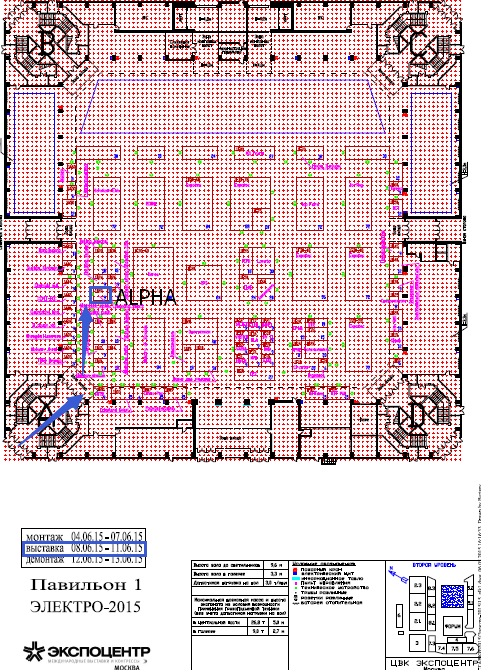 